Some LinkedIn Event Planner Groups:Event Planning & Management Association: Professional Event Planners, Managers, & Marketers71,021 membersSee more group actionsEvent Pros148,656 members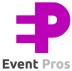 See more group actionsEvent Planning & Event Management - the 1st Group for Event Professionals383,146 members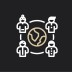 See more group actionsHospitality Professionals & Event Suppliers Network by Cvent5,259 members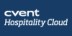 See more group actionsSocial Media and Event Technology for Event Planners and Meeting Planners25,203 membersSee more group actionsEvent and Hospitality Industry Network by Cvent21,833 members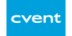 See more group actionsEvent Planning Professionals69,550 members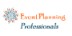 See more group actions